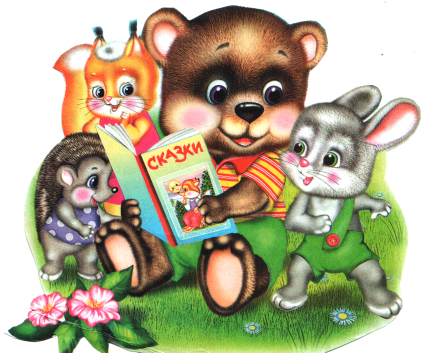 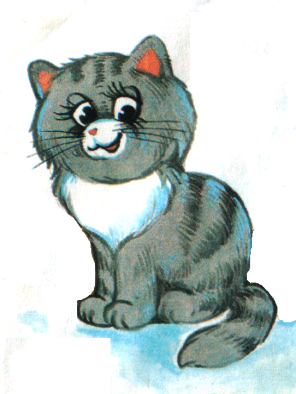 Тэма: “Каток – залаты лабок” (беларуская народная казка)Мэта: пазнаёміць дзяцей з беларускай народнай казкай                        “Каток – залаты  лабок”;пашыраць запас беларускіх слоў у вучняў; удасканальваць уменне працаваць у парах, групах;садзейнічаць развіццю пазнавальнай актыўнасці вучняў, іх   творчых здольнасцей;выхоўваць любоў да беларускай мовы, павагу да яе, добрыя    чалавечыя якасці.ХОД ЗАНЯТКАПсіхалагічны настрой.За парты зноў паклікаў насЗванок – жаўрук вясёлы.Дзень добры, родны светлы класс!Дзень добры, маці – школа.                                              Л. ЧыркуноваРазмова.            Настаўнік:Чаму паэтэса параноўвае школу з маці? /Адказы вучняў/Што чытае матуля сваім дзеткам перад сном?                                                                                       /Адказы вучняў/Паведамленне тэмы і пастаноўка мэт заняткаў.                  Настаўнік:Мы пачынаем з вамі цікавый занятак “Падарожжа ў свет казак”. І як вы ўжо здагадаліся занятак пройдзе на роднай мове./Дзеці разам з настаўнікам чытаюць з дошцы/Шануй і любіБеларускую мову.Яна адкрывае Да ведаў дарогу. VI. Уводзіны ў тэму.Настаўнік:Матылёк лятаў, кружыўсяІ за дзень ушчэнт змарыўся.Выбірае месцаДзе б яму прысесці.Калі вы  дапаможаце матыльку знайсці месца адпачынку, вы даведаецеся з якой казкай мы пазнаёмімся сёння на занятку.Праца над зместам казцы.Уступная гутарка:Малайцы!  Сёння мы з вамі завітаем у царства беларускіх народных казак  і пазнаёмімся са сказкай  “Каток – залаты лабок”.Чаму гэта казка называецца беларускай народнай?                          /Адказы дзяцей/2. Чытанне настаўнікам казкі:3. Гутарка па зместу казцы.                  -    Ці спадабалася вам казка? Чаму?  /Адказы дзяцей/                                                                                      Колькі дзеючых асоб у гэтай казцы?   Як выглядаў коцік?                          За чым паслала баба дзеда ў лес?Што  у першы раз даў каток дзеду з бабай?Што ў другі раз папрасіў дзед у катка?За чым хадзіў дзед у трэцці раз да катка?Што папрасіла баба ў апошні раз?Як скончылася гэта казка?Хвілінка адпачынку. /Пад музыку.//Грукат у дзверы./Хто гэта грукае ў нашы дзверы? /Настаўнік адчыняе дзеры.//Заходзці вучань  ў касцюме ката./Кот:   Я зялёнымі вачаміГрозна бліскаю начамі,Маю пухленькія лапкі,Маю кіпцікі – царапкі.Спінку пругка выгінаю,Страх на мышак наганяю.Размінка. Кот:- А вы, дзеткі, мяне не спужаліся?...  Тады я хачу з вамі паплясаць:Раз-два- тры-чатыры-пяць,Выйшаў коцік пагуляць.А за ім браты-блізняткі,Жыць не могуць без зарадкі.Коцікі-свавольнікі,Як малыя школьнікі,Скачуць, бегаюць, штурхаюццаІ пад стол хаваюцца.Важна шпацыруюць,Пакуль не пачуюць:“Годзе, коцік, гуляць,Час вам і папрацаваць”.Работа ў парах. Гульня “Перакладчык”Хто успомніць з вас, якімі словамі скончылася казка пра мяне? /Вось вам казка, а мне абаранкаў вязка/У пачастунак вам і я прынёс вязку абаранкаў. Але абаранкі не простыя, а казачныя. З’есці мае абаранкі зможа тая пара, якая перакладзе словы з казкі “Каток – залаты лабок”.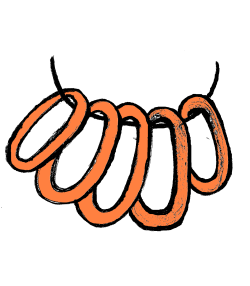 /Кот раздае абаранкі з заданнем кожнай пары. Яны пры дапамозе слоўніка перакладаюць словы./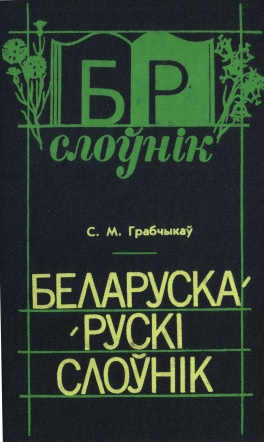 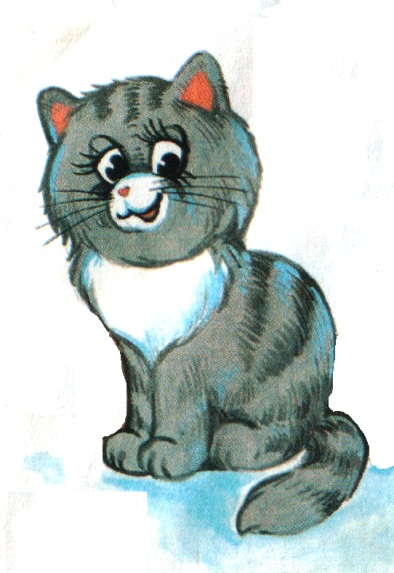          1 – ая пара                                                                                            4 – ая пара	3 – яя пара	                                          2 – ая параРабота у групах.Кот: А зараз я запрашаю вас адправіцца разам са мною ў казачнае падарожжа-спапорніцтва па казцы “Каток – залаты лабок”. За кожны правільны адказ вы адтрымае па залатой шарсцінцы. За няпоўны адказ – па срэбранай. Тая каманда, якая больш адтрымае залатых шарсцінак і стане пераможцам/Дзеці дзеляцца на  тры каманды (па жаданню і самі прыдуваюць сабе назву; настаўнік сочыць за тым, каб каманды адтрымаліся аднолькавыя).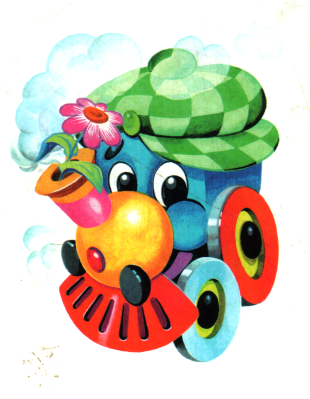 ЗАДАННЕ 1: Знайдзі памылкі.Выскачыў з дуба каток – залаты лабок, залатое вушка, срэбранае вушка, залатая спінка, срэбраная спінка, залатая лапка, срэбраная лапка.ЗАДАННЕ 2: Колькі раз хадзіў дзедка да дубка?А)  2;          Б) 3;       В) 10;       Г) 4.ЗАДАННЕ: Разгадайце казачны красворд.Што папрасіў дзед у катка  першы раз?За чым хадзіў дзед у апошні раз?У трэцці раз дзед папрасіў у катка - …?За чым паслала баба дзеда, каб зварыць зацірку?“Каток – залаты лабок” гэта …?Хто дапамог дзеду з бабай у казцы?ЗАДАННЕ: Знайдзіце як мага больш слоў – назоўнікаў.ЗАДАННЕ: Разгадайце рэбусы.                                                                                   2)                ВУ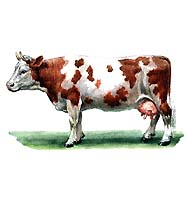                                                  ,,,,                                                 КА                                                                                                                                                                                              токЗАДАННЕ:  На картках напісаны радкі літар, паміж якіх “схаваліся”  прыказкі. Іх трэба знайсці. АБАВЕКРОЖЫВІТПРВЕКТЬОВУЧЫСЯТПА                                                                                       /Век жыві, век вучыся/РАГУЛЯЙПВРКДЫТПРАБОТУВГНОЗНАЙТР                                                                                      /Гуляй, ды работу знай/ЗАДАННЕ: Паказаць маўкліваю мініацюру:А) Вясёлага  ката                                                    Б) Сумнага  ката        В) Ката на паляванніПадвядзенне вынікаў падарожжа-спаборніцтва па казцы “Каток – залаты лабок”. Узнагароджанне пераможцаў.Падвядзнне вынікаў занятка- Чаму казка “Каток – залаты лабок” называецца беларускай народнай казкай?-Наш цікавы занятак на беларускай мове я хочу разам з вамі закончыць вось гэтымі словамі:Сто разоў шукай такой красы,А тым больш, што свет даўно не вузкі,Ды калі ты не бязродны сын,Гавары са мной па-беларуску.Дзякуй вам за працу. РэфлексіяЯкое заданне вам больш усяго спадабалася?З якім настроем вы пакідаеце клас? АБЗКЛОТЫ501003356900309961мукА2салА3капустА4соль5казка